       Futbalový turnaj prípraviek Roč. 2007 a mladší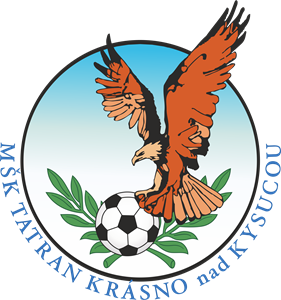 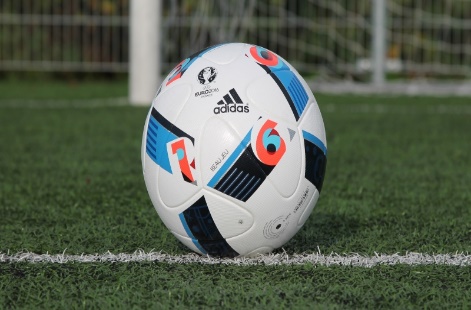 Srdečne Vás všetkých pozývame na futbalový turnaj prípraviek roč. 2007 a mladších pri príležitosti oficiálneho otvorenia novovybudovaného ihriska s umelou trávou v Krásne nad Kysucou. Kedy: 12.5.2018 Kde: Futbalový štadión MŠK Tatran Krásno nad Kysucou Začiatok: 11:00 Predpokladaný koniec 15:00Hrací čas: 1x15 min. základné skupiny + zápasy o umiestnenie. 		Finále + zápas o 3. miesto 1x20 min. občerstvenie bude počas celého turnaja postarane Všetci ste srdečne vítaní !!!  HARMONOGRAM TURNAJA                     SKUPINA A		                       SKUPINA B                        OŠK Rudina 					    FK Lodno          FK Vadičov					          MŠK Kysucké Nové MestoMŠK Krásno nad Kysucou			TJ Slovan RudinskáMŠK Snežnica 					GF Academy ČierneRozpis zápasov sk. Aihrisko č. 1                                                    ihrisko č. 211:00 – Rudina : Vadičov 			11:00 – Krásno : Snežnica11:40-  Krásno : Vadičov                              11:40- Snežnica : Rudina12:20-  Rudina : Krásno 	                              12:20- Snežnica : VadičovRozpis zápasov sk. Bihrisko č. 1                                                    ihrisko č. 211:20 – Čierne : Lodno			            11:20– Rudinská : KNM12:00-  Lodno : Rudinská			 12:00 – Čierne : KNM12:40 - Čierne : Rudinská		           12:40 – KNM: LodnoZápasy o umiestnenie:Ihrisko č. 1 							Ihrisko č. 213:10 	- 7. – 8. miesto 					13:10 – 5. – 6. miesto(4. sk. A – 4. sk. B) 					  (3. sk. A – 4. sk. B)13:30 – o 3. miesto(2. – sk. A – 2. sk B)                             14:00 –  Prestávka:  Zápas ročnik 2009   Čadca – KNMFinále: 14:40/slávnostné vyhodnotenie/